               Правила безопасного поведения на водоёмах в зимний периодТысячи детей с нетерпением ждут начала зимы и становления льда на реках, озерах и других водоемах. Самые нетерпеливые из них выбираются на неокрепший лёд, подвергая свою жизнь и здоровье серьезной опасности. Важно соблюдать правила безопасного поведения на зимних водоемах. Зимой большинство водоемов покрывается льдом, который является источником серьезной опасности, особенно после первых морозов и в период оттепелей.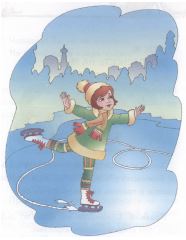 Нельзя забывать о серьезной опасности, которую таят в себе только что замерзшие водоемы. Первый лед очень коварен. Не торопитесь выходить на первый лед, он только кажется прочным, а на самом деле он тонкий, слабый и не выдержит тяжести не только взрослого человека, но и ребенка. Молодой лед отличается от старого более темным цветом и тонким ровным снежным покровом без застругов и надувов.ПРАВИЛА ПОВЕДЕНИЯ1. Необходимо помнить, что выходить на осенний лед можно только в крайнем случае с максимальной осторожностью.2. Во всех случаях, прежде чем сойти с берега на лед, необходимо внимательно осмотреться, наметить маршрут движения и возможного возвращения на берег.3. Следует остерегаться мест, где лед запорошен снегом, под снегом лед нарастает медленнее. Бывает так, что по всему водоему толщина открытого льда более 10 см, а под снегом - 3 см.4. В местах, где быстрое течение, вблизи выступающих на поверхность кустов, осоки, травы, где имеются родники или ручей впадает в водоем, образуются промоины, проталины или полыньи. Здесь вода покрывается очень тонким льдом.5. Особо опасны места сброса в водоемы промышленных сточных вод, растопленного снега с улиц города, насыщенного разного рода реагентами. В таких местах вода практически не замерзает всю зиму.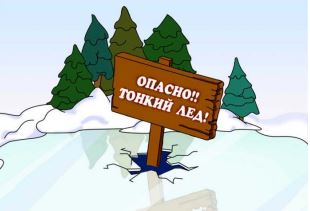 6. Безопаснее всего переходить водоем по прозрачному с зеленоватым или синеватым оттенком льду при его толщине не менее 7 см.7. Прежде чем встать на лед нужно убедиться в его прочности, используя для этого пешню или палку. Во время движения пешней (палкой) ударяют по льду впереди и по обе стороны от себя по несколько раз в одно и то же место.8. Если вы видите чистое, ровное, не занесенное снегом место, значит здесь полынья или промоина, покрытая тонким свежим льдом.9. Если на ровном снеговом покрове темное пятно, значит под снегом - неокрепший лед.10. Лыжная трасса, если она проходит по льду, должна быть обозначена вешками (флажками).11.Очень опасно скатываться на лед с обрывистого берега, особенно в незнакомом месте. Даже заметив впереди себя прорубь, пролом во льду или иную опасность, бывает трудно затормозить или отвернуть в сторону, особенно, если катаются маленькие дети.12. Для катания на санках, лыжах, коньках необходимо выбирать места с прочным ледяным покровом, предварительно обследованным взрослыми людьми. 13. Необходимо соблюдать особую осторожность на льду в период оттепелей, когда даже зимний лед теряет свою прочность.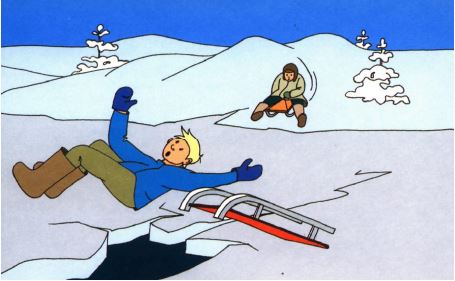 ПОМНИТЕ!- Человек может погибнуть в результате переохлаждения через 15-20 минут после попадания в воду.- В случае треска льда, пригибания, появления воды на поверхности льда, немедленно вернитесь на берег- Не ходите по льду толпой или с тяжелым грузом. Лучше всего без необходимости не выходить на лед!!!- Если Вы провалились под лед, старайтесь передвигаться к тому краю полыньи, откуда идет течение. Это гарантия, что Вас не затянет под лед. Добравшись до края полыньи, старайтесь как можно больше высунуться из воды, чтобы налечь грудью на закраину и забросить ногу на край льда. Если лед выдержал, осторожно перевернитесь на спину и медленно ползите к берегу. Выбравшись на сушу, поспешите как-нибудь согреться. Охлаждение может вызвать серьезные осложнения.- Если на Ваших глазах кто-то провалился под лед, вооружитесь любой палкой, шестом или доской и осторожно, ползком двигайтесь к полынье. Доползти следует до такого места, с которого легко можно кинуть ремень, сумку на ремне или протянуть лыжную палку. Когда находящийся в воде человек ухватится за протянутый предмет, аккуратно вытаскивайте его из воды. Выбравшись из полыньи, отползите подальше от ее края. В случае, когда по близости нет теплого помещения необходимо:- раздеться и хорошо выжать одежду так, как переход в мокрой одежде более опасен;- развести костер (если есть возможность) или согреться движением;- растереться руками, сухой тканью, но не снегом.Убедительная просьба к родителям!Не отпускать детей на лед без присмотра.                             Правила безопасного поведения на водоёмах в весенний периодВо время весеннего паводка лед на реках становится рыхлым, «съедается» сверху солнцем, талой водой, а снизу подтачивается течением. Очень опасно по нему ходить: в любой момент может рассыпаться с шипением под ногами и сомкнуться над головой. Опасны в это время канавы, лунки, ведь в них могут быть ловушки - ямы, колодцы.Но большую опасность детям весенний паводок представляет для детей.
Оставаясь без присмотра родителей и старших, не зная мер безопасности, т.к. чувство опасности у ребенка слабее любопытства, играют они на обрывистом берегу, а иногда катаются на льдинах водоема.Кое-кто из подростков умудряются ловить рыбу, находясь на непрочном льду. Такая беспечность порой кончается трагически. В этот период ребятам не следует ходить на водоемы. Особенно опасны для жизни глубокие ямы и промоины, которые не всегда огорожены и обозначены предупредительными знаками.Поэтому в этот период следует помнить:  на весеннем льду легко провалиться;перед выходом на лед проверить его прочность - достаточно легкого удара, чтобы убедиться в этом;быстрее всего процесс распада льда происходит у берегов;весенний лед, покрытый снегом, быстро превращается в рыхлую массу. ЗАПРЕЩАЕТСЯ:Выходить в весенний период на отдаленные водоемы;Переправляться через реку в период ледохода;Подходить близко к реке в местах затора льда, стоять на обрывистом берегу, подвергающемуся разливу и, следовательно, обвалу;Собираться на мостах, плотинах и запрудах;Приближаться к ледяным затором, отталкивать льдины от берегов, измерять глубину реки или любого водоема, ходить по льдинам и кататься на них (нередко дети используют всевозможные плавающие средства и бесхозные лодки, чтобы покататься по первой воде).РОДИТЕЛИ!Не допускайте детей к реке без надзора взрослых, особенно во время ледохода; предупредите их об опасности нахождения на льду при вскрытии реки или озера. Помните, что в период паводка, даже при незначительном ледоходе, несчастные случаи чаще всего происходят с детьми. Разъясняйте правила поведения в период паводка, запрещайте им шалить у воды, пресекайте лихачество. Не разрешайте им кататься на самодельных плотах, досках, бревнах или плавающих льдинах. Оторванная льдина, холодная вода, быстрое течение грозят гибелью. Разъясните детям меры предосторожности в период ледохода и весеннего паводка. Следует провести беседы «О правилах поведения на льду и на воде». Долг каждого воспитателя и родителя- сделать все возможное, чтобы предостеречь детей от происшествий на воде, которые нередко кончаются трагически.ШКОЛЬНИКИ!Не выходите на лед во время весеннего паводка.Не катайтесь на самодельных плотах, досках, бревнах и плавающих льдинах.Не прыгайте с одной льдины на другую.Не стойте на обрывистых и подмытых берегах - они могут обвалиться.Когда вы наблюдаете за ледоходом с моста, набережной причала, нельзя перегибаться через перила и другие ограждения.Если вы оказались свидетелем несчастного случая на реке или озере, то не теряйтесь, не убегайте домой, а громко зовите на помощь, взрослые услышат и помогут выручить из беды.Не подходите близко к заторам, плотам, запрудам, не устраивайте игр в этих местах.Не подходите близко к ямам, котловинам, канализационным люкам и колодцам